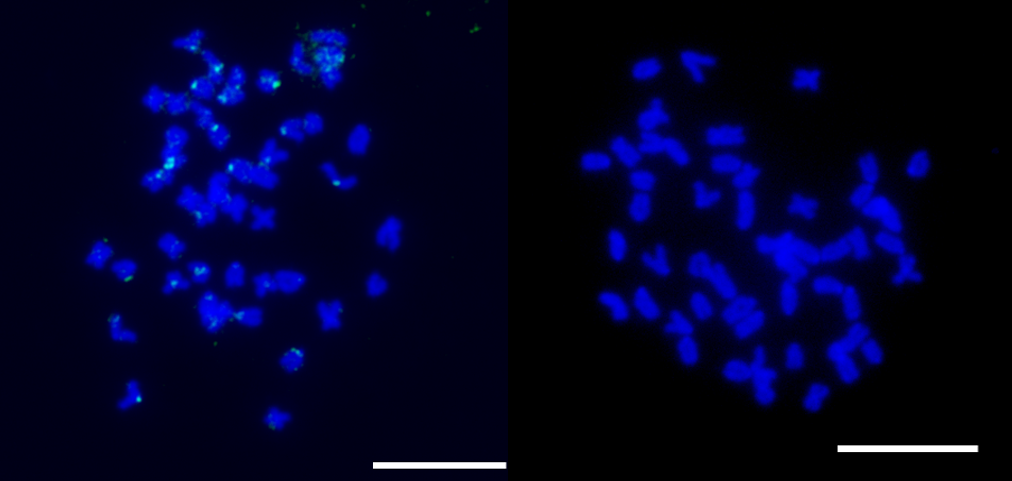 Supplementary Fig. S3. FISH with ManDra-A 5 repeat probe in somatic cells from wild type dojo loach. Representative metaphase of somatic cells from wild type diploid dojo loach of group A (a) and group B (b) after FISH with ManDra-A 5 repeat probe. The ManDra-A 5 repeat probe was labeled with biotin-16-dUTP and detected by streptavidin Alexa Fluor 488 conjugate (green). All chromosomes were counterstained with DAPI (blue). Scale bars denote 10 μm.